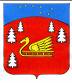 АДМИНИСТРАЦИЯ МУНИЦИПАЛЬНОГО ОБРАЗОВАНИЯКРАСНООЗЕРНОЕ  СЕЛЬСКОЕ ПОСЕЛЕНИЕ МУНИЦИПАЛЬНОГООБРАЗОВАНИЯ ПРИОЗЕРСКИЙ  МУНИЦИПАЛЬНЫЙ РАЙОН ЛЕНИНГРАДСКОЙ ОБЛАСТИПОСТАНОВЛЕНИЕот 24 июня  .                №   100 В соответствии с Решением Совета депутатов муниципального образования  Красноозерное сельское поселение муниципального образования Приозерский муниципальный район Ленинградской области от 06 марта 2014 года № 153,  в связи с изменением (увеличением) бюджетных средств предусмотренных на реализацию основных мероприятий в рамках муниципальной программы «Развитие автомобильных дорог муниципального образования Красноозерное сельское поселение муниципального образования Приозерский муниципальный район Ленинградской области на 2014 год», администрация муниципального образования Красноозерное сельское поселение муниципального образования Приозерский муниципальный район Ленинградской области ПОСТАНОВЛЯЕТ:             1. Внести изменения в муниципальную программу «Развитие автомобильных дорог муниципального образования Красноозерное сельское поселение муниципального образования Приозерский муниципальный район Ленинградской области на 2014 год» .       2.   Финансирование мероприятий муниципальной программы «Развитие автомобильных дорог муниципального образования Красноозерное сельское поселение муниципального образования Приозерский муниципальный район Ленинградской области на 2014 год» производить в пределах ассигнований, предусмотренных на эти цели в бюджете муниципального образования Красноозерное сельское поселение.     3. Постановление подлежит опубликованию в средствах массовой информации и на официальном сайте администрации в сети Интернет.     4.  Контроль за исполнением данного Постановления оставляю за собой.Глава администрации МО Красноозерное сельское поселение		                 	Ю.Б.Заремский Исп. Смирнова Н.Г.. 8(81379) 67-525Разослано: дело-2, КФ-1, прокуратура-1, газета-1	МУНИЦИПАЛЬНАЯ ПРОГРАММА«РАЗВИТИЕ АВТОМОБИЛЬНЫХ ДОРОГ МУНИЦИПАЛЬНОГО ОБРАЗОВАНИЯ КРАСНООЗЕРНОЕ СЕЛЬСКОЕ ПОСЕЛЕНИЕ МУНИЦИПАЛЬНОГО ОБРАЗОВАНИЯ ПРИОЗЕРСКИЙ МУНИЦИПАЛЬНЫЙ РАЙОН ЛЕНИНГРАДСКОЙ ОБЛАСТИ НА 2014  ГОД»Ответственный исполнитель программы: Заместитель главы администрации: Мишекина Светлана Ивановнател. 67-416Подпись_______________________Ответственный за разработку муниципальной программы:Начальник сектора экономики и финансов:  Смирнова Нина Геннадьевнател. 67-525Подпись_______________________ПАСПОРТМУНИЦИПАЛЬНАЯ ПРОГРАММА «Развитие автомобильных дорог муниципального образования Красноозерное сельское поселение муниципального образования Приозерский муниципальный район Ленинградской области на 2014  год» Характеристика муниципального образования Красноозерноесельское поселение и анализ современного состояния дорожной сети и придомовой территории.	Красноозерное сельское поселение расположено в юго-западной части Приозерского района Ленинградской области. С восточной стороны поселение граничит с Борисовской, Петровской и Мичуринским поселением с севера примыкает Ромашкинское  сельское поселение Приозерского района, с запада и юга – МО Выборгский район Ленинградской области. Территория Красноозерное сельское поселение муниципального образования Приозерский муниципальный район Ленинградской области занимает около 23 тыс. га. В состав поселения входят следующие деревни: Красноозерное, Васильево, Силино, Четверяково (урочище Холодный Ручей) и Светлое. Административный центр дер. Красноозерное находится в  от районного центра, в  от г. Санкт-Петербурга и связан с ними автомобильными дорогами. Ближайшая железнодорожная станция Лосево, находится в ., станция Сосново находится в 55 км от дер. Красноозерное.        Территория поселения считается умеренно благоустроенной, более 80% дорог асфальтировано.	Наиболее актуальными проблемами дорожного хозяйства муниципального образования Красноозерное сельское поселение являются:	- отсутствие усовершенствованного покрытия на дорогах;	- неудовлетворительное состояние дорожных покрытий дворовых территорий.		Протяженность дорог местного значения составляет 22 км.В неудовлетворительном состоянии (требующем ремонта) находится более 8,5 км. из них к первоначальному ремонту представлены дороги дер. Светлое: •	дер. Светлое,  ул. Лесная  протяженностью 0,098 км, площадью 588 кв.м.       •	дер. Светлое,  ул. Садовая  протяженностью 0,02067 км, площадью 93 кв.м.       •	дер. Светлое,  ул. Мира  протяженностью 0,0198 км, площадью 99 кв.м.       •	дер. Светлое,  ул. Озерная  протяженностью 0,01575 км, площадью 94,5 кв.м.       	Для обеспечения устойчивого экономического роста и повышения уровня жизни населения, снижения аварийности на дорогах муниципального образования необходимо совершенствование технического состояния дорог и придомовой территории.	При разработке программы:	- проведен анализ современного состояния дорожной сети в муниципальном образовании Красноозерное сельское поселение;		- определены необходимые объемы работ по улично-дорожной сети и дворовым территориям;	- составлены дефектные ведомости по дорогам и дворовой территории, намеченным к ремонту;	- определены сроки, объемы финансирования мероприятий Программы.Цели и задачи муниципальной программы.Целями программы являются: 	- повышение эффективности и безопасности функционирования сети дорог и придомовых территорий в муниципальном образовании Красноозерное сельское поселение;	- обеспечение жизненно  важных социально-экономических интересов в муниципальном образовании Красноозерное сельское поселение;	- сохранение наиболее благоприятных условий проживания населения и обеспечение устойчивого развития сельского поселения.Основными задачами муниципальной программы является:	- улучшение транспортно-эксплуатационного состояния существующей дорожной сети  в муниципальном образовании Красноозерное сельское поселение;	- ликвидация очагов аварийности и улучшение инженерного благоустройства дорожной сети в муниципальном образовании Красноозерное сельское поселение;	- приоритетное направление социально-экономического и транспортного развития муниципального образования Красноозерное сельское поселение.Программа включает в себя комплекс скоординированных мероприятий, необходимых для содержания и восстановления, первоначальных транспортно-эксплуатационных характеристик и потребительских свойств автомобильных дорог и сооружений на них и развитие автомобильных дорог муниципального образования.	Эффективность осуществления мероприятий будет непосредственно зависеть от возможностей финансового обеспечения Программы.Основные программные мероприятия и механизм реализации муниципальной программы.Механизм реализации Программы включает в себя систему комплексных мероприятий.Реализации Программы предусматривает целевое использование средств в соответствии с поставленными задачами.Планы работ по ремонту (включая капитальный ремонт) и содержанию автомобильных дорог местного значения и сооружений на них составляются ежегодно на основании фактического состояния в пределах лимитов финансирования.  В ходе реализации Программы отдельные ее мероприятия в установленном порядке могут уточняться, а объем расходов бюджетов – корректироваться. Основными вопросами, подлежащими контролю в процессе реализации Программы, являются:- эффективное и целевое использование средств бюджета;- соблюдение законодательства Российской Федерации при проведении торгов, заключении муниципальных контактов на выполнение работ по капитальному ремонту, ремонту и содержанию автомобильных дорог местного значения  с подрядной организацией;- осуществление контроля за соблюдением требований строительных норм и правил, государственных стандартов и технических регламентов;- гарантийными обязательствами подрядных организаций по поддержанию требуемого состояния объектов. Финансирование Программы.Финансовое обеспечение мероприятий программы осуществляется за счет средств областного и местного бюджетов. Общий объем финансовых средств, необходимых для реализации программных мероприятий на 2014 год 2050,4 тыс. рублей:            - средства бюджета муниципального образования – 2050,4 тыс. рублей;           - средства областного бюджета –  0,0  тыс. рублей.        Объем финансирования Программы  за счет местного бюджета носит прогнозный характер и подлежат уточнению в установленном порядке при формировании и утверждении проекта местного бюджета на очередной финансовый год.Оценка социально-экономической эффективности программыОценка эффективности Программы определяется на основе социально-экономического, экологического и транспортного эффекта от реализации Программы. Социально-экономическая (общественная) эффективность заключается в последствиях осуществления реконструкции и ремонта автомобильных дорог для населения и отраслей экономики.Экологическая эффективность будет выражаться в уменьшении экологического ущерба воздействия автомобильного транспорта на окружающую природную среду при существующем положении и на перспективу в случае реализации программы.Транспортный эффект заключается в экономии затрат на эксплуатацию транспортных средств, сокращении времени нахождения в пути, уменьшении рисков дорожно-транспортных происшествий, ускорении доставки грузов, повышении комфортности движения и удобства в пути следования. Оценка эффективности программы проводится путём сравнения фактически достигнутых значений целевых индикаторов и показателей за соответствующий год с утверждёнными на год значениями целевых показателей.В соответствии с целью и задачами Программы основной эффект от реализации ее мероприятий имеет, прежде всего социальную направленность, стимулирующую активизацию экономической деятельности:-  развитие и совершенствование автомобильных дорог и придомовой территории, улучшение их технического состояния.За 2014 г. планируется выполнить следующие показатели:- приведение в нормативное состояние автомобильных дорог.1. Ремонт участков дороги в д.Светлое, ул Садовая 93 кв.м. 2. Ремонт участков дороги в д.Светлое, ул.Лесная 588кв.м 3. Ремонт подъездов к дворовой территории по ул.Школьная д.2- увеличение объемов финансовых вложений в развитие автомобильных дорог на территории  муниципального образования Красноозерное сельское поселение   в расчете на одного жителя ежегодно не менее 1%;Оценка эффективности реализации Программы осуществляется по критерии финансовых вложений (Кфв) – отражает увеличение объемов финансовых вложений на содержание и ремонт автомобильных дорог на  территории муниципального образования Красноозерное сельское поселение  в расчете на одного жителя:О1 – фактический объем финансовых вложений муниципального образования в развитие и содержание автомобильных дорог  в предыдущем году; О2 – фактический объем финансовых вложений муниципального образования  в развитие и содержание автомобильных дорог в отчетном году; Ч1 – численность  жителей муниципального образования   в предыдущем году; Ч2 – численность жителей муниципального образования в отчетном  году; К бл должен быть не менее 1%Отчеты о реализации муниципальной программы предоставляются по формам согласно таблицы 1.Механизм управления и контроля за реализацией Программы.	Текущее управление, реализацию муниципальной программы, а также подготовку информации и отчетов о выполнении муниципальной программы осуществляет администрация муниципального образования Красноозерное сельское поселение муниципального образования Приозерский муниципальный район Ленинградской области.	Заказы на реализацию программных мероприятий размещаются на конкурсной основе с целью повышения эффективности использования финансовых ресурсов.ПРОГРАММНЫЕ МЕРОПРИЯТИЯК   МУНИЦИПАЛЬНОЙ   ПРОГРАММЕ«Развитие автомобильных дорог муниципального образования Красноозерное сельское поселение муниципального образования Приозерский муниципальный район Ленинградской области на 2014 год»Таблица 1Информацияо ходе реализации, финансировании мероприятий муниципальной программы«Развитие автомобильных дорог общего пользования местного значения муниципального образования Красноозерное сельское поселение муниципального образования Приозерский муниципальный район               Ленинградской области на 2014 год»1. Достижение целевых показателей(ежегодно нарастающим итогом)за период _______________________2. Выполнение плана мероприятий(ежеквартально нарастающим итогом)за период ______________________                                                                                                                                                                                                                                                                                            Таблица 2 Расходы на реализацию муниципальной программы «Развитие автомобильных дорог МО Красноозерное сельское поселение МО Приозерский муниципальный район Ленинградской области на 2014 год»План реализации муниципальной программы«Развитие автомобильных дорог МО Красноозерное поселение МО Приозерский муниципальный район Ленинградской области на 2014 год»Таблица 4Целевые показатели муниципальной программы «Развитие автомобильных дорог МО Красноозерное сельское поселение МО Приозерский муниципальный район Ленинградской области на 2014 год»Полное наименованиеМуниципальная программа «Развитие автомобильных дорог муниципального образования Красноозерное сельское поселение муниципального образования Приозерский муниципальный район Ленинградской области на 2014  год»Основание для разработки муниципальной программыФедеральный закон от 06.10.2003 г. № 131-ФЗ «Об общих принципах организации местного самоуправления в Российской Федерации»;Федеральный закон от 08.11.2007 г. № 257-ФЗ «Об автомобильных дорогах и о дорожной деятельности в Российской Федерации и о  внесение изменений в отдельные законодательные акты Российской Федерации»Ответственный исполнитель муниципальной программыЗаместитель главы администрации муниципального образования Красноозерное сельское поселение муниципального образования Приозерский муниципальный район Ленинградской области – Мишекина Светлана ИвановнаСоисполнители муниципальной программыНе предусмотреныУчастники муниципальной программы Администрация муниципального  образования Красноозерное сельское поселение муниципального образования Приозерский муниципальный район Ленинградской области и Правительство Ленинградской областиЦели муниципальной программыПовышение эффективности и безопасности функционирования  сети автомобильных дорог местного значения;Обеспечение жизненно важных социально-экономических интересов;Определение стратегии развития дорожного комплекса, приоритетных задач дорожной политики и инструментов её реализации.Задачи муниципальной программыПовышение уровня содержания автомобильных дорог местного значения.Восстановление первоначальных транспортно-эксплуатационных характеристик и потребительских свойств автодорог.Приведение в нормативное состояние автомобильные дороги местного значения.Целевые индикаторы и показатели муниципальной программыСнижение доли автомобильных дорог, не отвечающим требованиям от общей протяжённости дорог и сооружений на них.Мероприятия муниципальной программыСодержание  автомобильных дорог общего пользования местного значения, ремонт дворовых территорий многоквартирных домов, проездов к дворовым территориям муниципального образования Красноозерное сельское поселение муниципального образования  Приозерский муниципальный район Ленинградской области.Капитальный ремонт и ремонт автомобильных дорог общего пользования местного значения, ремонт дворовых территорий многоквартирных домов, проездов к дворовым территориям муниципального образования Красноозерное сельское поселение муниципального образования  Приозерский муниципальный район Ленинградской области.Объем бюджетных ассигнований муниципальной программыОбщий объем финансовых средств, необходимых для реализации программных мероприятий 2050,4 тыс. руб.: 2014 год- средства бюджета муниципального образования – 2050,4 тыс. рублей;- средства областного бюджета – 0,0 тыс. рублей.Этапы и сроки реализации муниципальной программыОдин этап 2014год. Содержание, ремонт и капитальный ремонт автомобильных дорог общего пользования местного значения, ремонт дворовых территорий многоквартирных домов, проездов к дворовым территориям муниципального образования Красноозерное сельское поселение муниципального образования  Приозерский муниципальный район Ленинградской области.Ожидаемые результаты реализации муниципальной программыРеализация муниципальной программы обеспечит:   - повышение протяженности автомобильных дорог общего пользования местного значения, не отвечающих нормативным требованиям до ;  - снижение протяженности автомобильных дорог общего пользования местного значения, не отвечающих нормативным требованиям до ;   - увеличить долю отремонтированных автомобильных дорог общего пользования местного значения с твердым покрытием, в отношении которых проведен: капитальный ремонт, текущий ремонт до 9,6 %;  - увеличить долю протяженности автомобильных дорог общего пользования местного  значения с твердым покрытием в общей протяженности автомобильных дорог общего пользования местного значения до 18,6 %;–  обеспечит содержание автомобильных дорог общего пользования местного значения до 28км; –  обеспечит увеличение объема выполненных мероприятий и средств, израсходованных на реализацию данных мероприятий, с аналогичными показателями предыдущего (базового) года до 1 %.Контроль за выполнением муниципальной программыЗаремский Юрий Борисович – глава администрации  муниципального образования Красноозерное сельское поселение, тел. 8 813 79 67422Кфв = (О2Ч2:О1Ч1) х 100%, где:№п.п.Наименование мероприятийЗатраты на 2014 год,2050,4 тыс. руб.Затраты на 2014 год,2050,4 тыс. руб.1. Содержание автомобильных дорог в рамках муниципальной программы «Развитие автомобильных дорог муниципального образования Красноозерное сельское поселение».1. Содержание автомобильных дорог в рамках муниципальной программы «Развитие автомобильных дорог муниципального образования Красноозерное сельское поселение».1. Содержание автомобильных дорог в рамках муниципальной программы «Развитие автомобильных дорог муниципального образования Красноозерное сельское поселение».1. Содержание автомобильных дорог в рамках муниципальной программы «Развитие автомобильных дорог муниципального образования Красноозерное сельское поселение».1.1.Снегоочистка специализированной техникой и посыпка песчано – соляной смесью муниципальных дорог395,0 395,0 1.2Паспортизация дорог местного значения на территории муниципального образования Красноозерное сельское поселение168,7168,71.3Содержание автомобильных дорог1031,21031,2Итого по разделу 1Итого по разделу 11594,9 1594,9 2. Капитальный ремонт и ремонт автомобильных дорог и придомовой территории  в рамках муниципальной программы  «Развитие автомобильных дорог муниципального образования Красноозерное сельское поселение»2. Капитальный ремонт и ремонт автомобильных дорог и придомовой территории  в рамках муниципальной программы  «Развитие автомобильных дорог муниципального образования Красноозерное сельское поселение»2. Капитальный ремонт и ремонт автомобильных дорог и придомовой территории  в рамках муниципальной программы  «Развитие автомобильных дорог муниципального образования Красноозерное сельское поселение»2. Капитальный ремонт и ремонт автомобильных дорог и придомовой территории  в рамках муниципальной программы  «Развитие автомобильных дорог муниципального образования Красноозерное сельское поселение»2.1.Ремонт автомобильных дорог общего пользования местного значения -по ул. Садовая д.Светлое- по ул. Лесная,д. СветлоеОБ2.1.Ремонт автомобильных дорог общего пользования местного значения -по ул. Садовая д.Светлое- по ул. Лесная,д. СветлоеМБ263,52.2Ремонт дворовых территорий-по ул.Школьная, д.2ОБ2.2Ремонт дворовых территорий-по ул.Школьная, д.2МБ192,0Итого по разделу № 2Итого по разделу № 2ОБИтого по разделу № 2Итого по разделу № 2МБ455,5Итого по ПрограммеИтого по ПрограммеОБИтого по ПрограммеИтого по ПрограммеМБ2050,4ВСЕГО2050,4№ строкицелевого показателяНаименование целевого показателяЕдиница измеренияЗначение целевого показателяЗначение целевого показателяЗначение целевого показателя№ строкицелевого показателяНаименование целевого показателяЕдиница измеренияпланируемоена текущий годфактическое за отчетный периодпроцент выполнения1234561...№ строкимероприятияНаименование плановых мероприятийФинансирование мероприятий - всего и с выделением источников финансирования(тыс. рублей)Финансирование мероприятий - всего и с выделением источников финансирования(тыс. рублей)Фактическое исполнение плановых мероприятий в отчетном периоде, примечания№ строкимероприятияНаименование плановых мероприятийпланируемоена текущий годфактическоеза отчетный периодФактическое исполнение плановых мероприятий в отчетном периоде, примечания12345№строкиИсточники финансированияВсего(тыс. рублей)В том числеВ том числеВ том числе№строкиИсточники финансированияВсего(тыс. рублей)2014 годвторой год реализациитретий год реализации123456ОБЩИЕ РАСХОДЫ НА РЕАЛИЗАЦИЮ МУНИЦИПАЛЬНОЙ ПРОГРАММЫОБЩИЕ РАСХОДЫ НА РЕАЛИЗАЦИЮ МУНИЦИПАЛЬНОЙ ПРОГРАММЫОБЩИЕ РАСХОДЫ НА РЕАЛИЗАЦИЮ МУНИЦИПАЛЬНОЙ ПРОГРАММЫОБЩИЕ РАСХОДЫ НА РЕАЛИЗАЦИЮ МУНИЦИПАЛЬНОЙ ПРОГРАММЫОБЩИЕ РАСХОДЫ НА РЕАЛИЗАЦИЮ МУНИЦИПАЛЬНОЙ ПРОГРАММЫВсего: 2050,42050,4------в том числе за счет средств:федерального бюджета (плановый объем)------------областного бюджета (плановый объем)------------местного бюджета (плановый объем)2050,42050,4------Прочих источников (плановый объем)------------по мероприятиям «Содержание автомобильных дорог»по мероприятиям «Содержание автомобильных дорог»по мероприятиям «Содержание автомобильных дорог»по мероприятиям «Содержание автомобильных дорог»по мероприятиям «Содержание автомобильных дорог»Всего:1594,91594,9------в том числе за счет средств:федерального бюджета (плановый объем)------------областного бюджета (плановый объем)------------местного бюджета (плановый объем)1594,91594,9------Прочих источников (плановый объем)------------по мероприятиям «Капитальный ремонт и ремонт автомобильных дорог»по мероприятиям «Капитальный ремонт и ремонт автомобильных дорог»по мероприятиям «Капитальный ремонт и ремонт автомобильных дорог»по мероприятиям «Капитальный ремонт и ремонт автомобильных дорог»по мероприятиям «Капитальный ремонт и ремонт автомобильных дорог»Всего:263,5263,5------в том числе за счет средств:федерального бюджета (плановый объем)------------областного бюджета (плановый объем)------------местного бюджета (плановый объем)263,5263,5------прочих источников (плановый объем)------------по мероприятиям «Капитальный ремонт и ремонт дворовых территорий многоквартирных домов, проездов к дворовым территориям многоквартирных домов»по мероприятиям «Капитальный ремонт и ремонт дворовых территорий многоквартирных домов, проездов к дворовым территориям многоквартирных домов»по мероприятиям «Капитальный ремонт и ремонт дворовых территорий многоквартирных домов, проездов к дворовым территориям многоквартирных домов»по мероприятиям «Капитальный ремонт и ремонт дворовых территорий многоквартирных домов, проездов к дворовым территориям многоквартирных домов»по мероприятиям «Капитальный ремонт и ремонт дворовых территорий многоквартирных домов, проездов к дворовым территориям многоквартирных домов»Всего:192,0192,0------в том числе за счет средств:федерального бюджета (плановый объем)------------областного бюджета (плановый объем)------------местного бюджета (плановый объем)192,0192,0------Прочих источников (плановый объем)------------Наименование подпрограммы, основного мероприятия, мероприятий, реализуемых в рамках основного мероприятияОтветственный исполнитель (Ф.И.О., должность)СрокСрокФинансирование (тыс.руб.)В том числе:В том числе:В том числе:Наименование подпрограммы, основного мероприятия, мероприятий, реализуемых в рамках основного мероприятияОтветственный исполнитель (Ф.И.О., должность)начала реализацииокончания реализацииФинансирование (тыс.руб.)В том числе:В том числе:В том числе:Наименование подпрограммы, основного мероприятия, мероприятий, реализуемых в рамках основного мероприятияОтветственный исполнитель (Ф.И.О., должность)начала реализацииокончания реализацииФинансирование (тыс.руб.)2014 годВторойгод реализацииТретийгод реализации12345678 «Содержание автомобильных дорог»01.01.201431.12.2014Федеральный бюджет----------Областной бюджет----------Местный бюджет-1594,9------Прочие источники---------2. «Капитальный ремонт и ремонт автомобильных дорог»01.01.201431.12.2014Федеральный бюджет----------Областной бюджет----------Местный бюджет-263,5------Прочие источники---------2.1. Ремонт участка дороги д.Светлое, ул Садовая01.01.201431.12.2014Федеральный бюджет-------Областной бюджет----------Местный бюджет-41,5------Прочие источники---------Ремонт участка дороги д.Светлое, ул Лесная01.01.201431.12.2014Федеральный бюджет-------Областной бюджет----------Местный бюджет-222,0------Прочие источники---------3. «Капитальный ремонт и ремонт дворовых территорий многоквартирных домов, проездов к дворовым территориям многоквартирных домов» 01.01.201431.12.2014Федеральный бюджет-------Областной бюджет----------Местный бюджет-192,0------Прочие источники---------3.1. Капитальный ремонт подъездов к дворовой территории ул.Школьная д2 01.01.201431.12.2014Федеральный бюджет-------Областной бюджет----------Местный бюджет-192,0------Прочие источники---------№ строкиНаименованиецелевого показателя муниципальной подпрограммыЕд. изм.Значения целевых показателейпо итогам 2014 годаСправочно: базовое значение целевого показателя (на начало реализации муниципальной программы)1.Содержание автомобильных дорогмес.12102.Капитальный ремонт и ремонт автомобильных дорогм.кв.681---3.Капитальный ремонт и ремонт дворовых территорий многоквартирных домов, проездов к дворовым территориям многоквартирных домовм.кв.300---